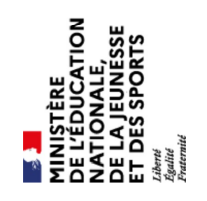 L’attestation du « savoir-nager » en sécurité est délivrée par (nom du directeur de l’école ou du chef d’établissement) à l’élève. Elle certifie la réussite par l’élève du test cité en référence.Nom :											Prénom :Date de naissance : __ / __ /__Ecole / collège :Académie : DIJONFait à                                                               , le Cachet de l’établissement et signature du directeur de l’école ou du chef
d’établissementCachet et signature
 du professionnel agréé et titreSignature du professeur